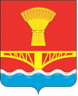 СОВЕТ НАРОДНЫХ ДЕПУТАТОВВЕРХНЕМАМОНСКОГО СЕЛЬСКОГО ПОСЕЛЕНИЯ ВЕРХНЕМАМОНСКОГО МУНИЦИПАЛЬНОГО РАЙОНАВОРОНЕЖСКОЙ ОБЛАСТИРЕШЕНИЕот 23 марта 2017 г.  №7------------------------------------с. Верхний МамонОб утверждении реестра муниципального имущества, находящегося в собственности Верхнемамонского сельского поселения Верхнемамонского муниципального района Воронежской областиВ соответствии со ст. 215 Гражданского кодекса Российской Федерации, статьей 50 Федерального закона от 06.10.2003 года №131-ФЗ «Об общих принципах организации местного самоуправления в Российской Федерации» статьями 60, 61 Устава Верхнемамонского сельского поселения Верхнемамонского муниципального района Воронежской области, решением Совета народных депутатов Верхнемамонского сельского поселения № 2 от 6 марта 2012г. «О порядке управления и распоряжения имуществом, находящимся в собственности Верхнемамонского сельского поселения Верхнемамонского муниципального района Воронежской области», Совет народных депутатов Верхнемамонского сельского поселенияРЕШИЛ:Утвердить реестр муниципального имущества, находящегося в собственности Верхнемамонского сельского поселения Верхнемамонского муниципального района Воронежской области, согласно приложению №1.  Опубликовать настоящее решение в официальном периодическом печатном издании «Информационный бюллетень Верхнемамонского сельского поселения Верхнемамонского муниципального района Воронежской области».Настоящее решение вступает в силу с момента его официального опубликования и распространяет свое действие на период с 1 января 2017 года.Глава Верхнемамонскогосельского поселения                                                                               В.И. Сайгаков РЕЕСТРМУНИЦИПАЛЬНОЙ СОБСТВЕННОСТИ ВЕРХНЕМАМОНСКОГО СЕЛЬСКОГО ПОСЕЛЕНИЯМУНИЦИПАЛЬНОЙ СОБСТВЕННОСТИ ВЕРХНЕМАМОНСКОГО СЕЛЬСКОГО ПОСЕЛЕНИЯМУНИЦИПАЛЬНОЙ СОБСТВЕННОСТИ ВЕРХНЕМАМОНСКОГО СЕЛЬСКОГО ПОСЕЛЕНИЯМУНИЦИПАЛЬНОЙ СОБСТВЕННОСТИ ВЕРХНЕМАМОНСКОГО СЕЛЬСКОГО ПОСЕЛЕНИЯМУНИЦИПАЛЬНОЙ СОБСТВЕННОСТИ ВЕРХНЕМАМОНСКОГО СЕЛЬСКОГО ПОСЕЛЕНИЯМУНИЦИПАЛЬНОЙ СОБСТВЕННОСТИ ВЕРХНЕМАМОНСКОГО СЕЛЬСКОГО ПОСЕЛЕНИЯМУНИЦИПАЛЬНОЙ СОБСТВЕННОСТИ ВЕРХНЕМАМОНСКОГО СЕЛЬСКОГО ПОСЕЛЕНИЯМУНИЦИПАЛЬНОЙ СОБСТВЕННОСТИ ВЕРХНЕМАМОНСКОГО СЕЛЬСКОГО ПОСЕЛЕНИЯВЕРХНЕММОНСКОГО МУНИЦИПАЛЬНОГО РАЙОНА ВОРОНЕЖСКОЙ ОБЛАСТИВЕРХНЕММОНСКОГО МУНИЦИПАЛЬНОГО РАЙОНА ВОРОНЕЖСКОЙ ОБЛАСТИВЕРХНЕММОНСКОГО МУНИЦИПАЛЬНОГО РАЙОНА ВОРОНЕЖСКОЙ ОБЛАСТИВЕРХНЕММОНСКОГО МУНИЦИПАЛЬНОГО РАЙОНА ВОРОНЕЖСКОЙ ОБЛАСТИВЕРХНЕММОНСКОГО МУНИЦИПАЛЬНОГО РАЙОНА ВОРОНЕЖСКОЙ ОБЛАСТИВЕРХНЕММОНСКОГО МУНИЦИПАЛЬНОГО РАЙОНА ВОРОНЕЖСКОЙ ОБЛАСТИна 01 января 2017 годана 01 января 2017 годаОбъекты  имущества, состоящие на балансеОбъекты  имущества, состоящие на балансеОбъекты  имущества, состоящие на балансеАдминистрации Верхнемамонского сельского поселенияАдминистрации Верхнемамонского сельского поселенияАдминистрации Верхнемамонского сельского поселенияАдминистрации Верхнемамонского сельского поселенияРеестровый номерНаименованиеМестонахождениеКраткая характеристикаИнвентарный номер БТИ, литерПравоустанавливающий документГодБСОС на 01.01Износ за месвсего износ на 01.01.17остаточная стоимость на 01.01.17остаточная стоимость на 01.01.17Транспортные средстваТранспортные средства1119880564075166777559293639511ВАЗ 21043пл.Ленина 3белый цвет1101050001ПТС 63 км 95845020021388800013888002OPEL Antaraпл.Ленина 3серебристый цвет, 167 л.с., бензин1101050002ПТС 39 НТ 305716201398100056407516677617049363951Машины и оборудованиеМашины и оборудование573630,6200573630,6201Принтерпл.Ленина 3Canon 1320, справки11010400102008425000425002Холодильник Саратов 452пл.Ленина 3на кухне11010400112008679500679503Компьютерпл.Ленина 3Asus, бухгалтерия1101040013200822803002280304Системный блок пл.Ленина 3К9N6GM, вед.спец. По соц.вопр.1101040015200918900001890005Компьютерпл.Ленина 3 Pentium Dual Core, E53002, 6/A зам главы1101040022200911694001169406Компьютер пл.Ленина 3 Pentium Dual Core, E53002, 6/A юрист1101040023200911694001169407Компьютер пл.Ленина 3 Pentium Dual Core, E53002, 6/A 1101040024200911694001169408Компьютер Ретпл.Ленина 3 Рет1101040026201011485001148509МФУ Xeroxпл.Ленина 3принтер/копир/сканер спец. По земле110104002720116400006400010Компьютер пл.Ленина 3сист.блок Pentium G63011010400302012127580012758011Ноутбук пл.Ленина 3 Soni vaio VPCEH3F1R/B ЧЕРНЫЙ глава11010400312012211300021130012Принтер струйный Эпсонпл.Ленина 3InkJet Photo L800110104003220129740009740013Лазерное МФУпл.Ленина 3Aticio sP 100, ВУС110104003320126000006000014Компьютер пл.Ленина 3Эволюция Celeron D2,66/211010400342007161600016160015Лазерное МФУпл.Ленина 3Sharp бухгалтерия11010400352013323210032321016Компьютер пл.Ленина 3PET Core i3-212011010400362013345000034500017Мониторпл.Ленина 3ЖК 20"Lg Flatron"110104003720134816004816018Принтер лазерныйпл.Ленина 3HP LaserPro P11021101040038дог.№2014000030 от 19.03.201420144200004200019Компьютер пл.Ленина 3РЕТ пентиум G2020 2,9/iH61 черный- серебристый 3 штуки1101040039дог.№2014000030 от 19.03.20142014345390034539020Монитор ЖКпл.Ленина 319 Acer V196LBD 1280*1024 черный 2 штуки1101040040дог.№2014000030 от 19.03.20142014130800013080021Принтер лазерныйпл.Ленина 3HP LaserPro 4001101040041дог.№2014000030 от 19.03.20142014146020014602022Планшетпл.Ленина 310,1 Transformer Book1101040042дог.№2014000122 от 24.10.20142014195000019500023Уличная камерана территории поселения6 штук                 CTV-IPB2820VPM1101040043м.к.№26-31 от 02.10.152015647700064770024Уличная камерана территории поселения7 штук                  CTV-IPB3620 FPM1101040044м.к.№26-31 от 02.10.152015597380059738025Уличная камерана территории поселения1 штука   Оptimus IP-E011,0 (3,6)1101040045м.к.№26-31 от 02.10.1520154154004154026Видеорегистраторпл.Ленина 31 штука               16-ти канальный сетевой Proto-X - NV162A1101040046м.к.№26-31 от 02.10.152015124660012466027Видеорегистраторпл.Ленина 31 штука               Optimus NVR-1041 1101040047м.к.№26-31 от 02.10.1520155837005837028Мониторпл.Ленина 31 штука               ЖК PHILIPS 193V5LSB2 (10/62) 18,5 черный1101040048м.к.№26-31 от 02.10.1520156415006415029Точка доступа внешняяпл.Ленина 32 штука  Ubiquiti Nanostation M21101040049м.к.№26-31 от 02.10.152015140800014080030Источник бесперебойного питанияпл.Ленина 34 штуки       СКАТ SKAT-UPS 800 220В 800ВА1101040050м.к.№26-31 от 02.10.152015220000022000031Жесткий дискпл.Ленина 31 штука  Western Digital WD30PURX1101040051м.к.№26-31 от 02.10.152015100550010055032Жесткий дискпл.Ленина 31 штука  Western Digital WD10PURX1101040052м.к.№26-31 от 02.10.1520155312005312033Шкафпл.Ленина 31 штука              ЦМО ШРН-Э-6.350.1 1101040053м.к.№26-31 от 02.10.1520154320004320034Принтерпл.Ленина 32 штуки           HP LaserJet Pro P1102 RU лазерный цвет белый страна производитель Вьетнам110104005420158780008780035Принтерпл.Ленина 31 штука              HP Color LaserJet Pro CP1025  цвет белый страна производитель Китай110104005520158190008190036Принтерпл.Ленина 31 штука                HP LaserJet Pro 400 M401d цвет черный страна производитель Филиппины11010400562015126300012630037Мониторпл.Ленина 3ЖК Acer (QSG) LCD MONITOR V206HQL110104005720165822,62005822,620ИнвентарьИнвентарь1523214,8001523214,801Стол в комплектепл.Ленина 39 столов с тумбами дерев.1101060001-1101060010дог.б/н от 08.12.09, 20108496908496902Офисная мебель (глава)пл.Ленина 3стол К961, конференцприставка, тумба мобильная, опора хром1101060011дог.б/н от 08.12.09, 201024583002458303Офисная мебель (зам главы)пл.Ленина 3стол, приставной стол, тумба1101060012дог.б/н от 08.12.09, 201015230,80015230,804Кресло "Надир"пл.Ленина 3черный цвет1101060013дог.б/н от 08.12.09, 2010551600551605Кресло "Омега"пл.Ленина 3кресло рук-ля, черный цвет, 1101060014дог.б/н от 08.12.09, 2010647200647206Контейнеры ТБОна территории поселения10 штук1101060016 - 1101060025дог.№Б-1/14, накл№98 от 21.10.11201136000003600007Контейнеры ТБОна территории поселения7 штук, май1101060026 1101060032дог. №Б1-39, накл №108 от 11.05.12201225200002520008Контейнеры ТБОна территории поселения20 штук1101060033 1101060052дог. №Б1-53, накл №108 от 25.07.12201270400007040009Контейнеры ТБОна территории поселения20 штук1101060053 1101060072дог.№6К-7 от 22.03.132013690000069000010Шкаф М-18пл.Ленина 33 штуки1101060073 1101060075дог.№52 от 23.05.132013200520020052011Герб РФпл.Ленина 3 0,45*0,55 в рамке бук, шелкография1101060077дог.№47 от 15.05.1320134500004500012Герб Воронежской областипл.Ленина 3 0,45*0,55 в рамке бук, шелкография1101060078дог.№47 от 15.05.1320134500004500013Герб РФпл.Ленина 3 0,35*0,45 в рамке бук, шелкография1101060079дог.№47 от 15.05.1320133500003500014Герб Воронежской областипл.Ленина 3 0,35*0,45 в рамке бук, шелкография1101060080дог.№47 от 15.05.1320133500003500015Герб Верхнемамонского муниципального районапл.Ленина 3 0,35*0,45 в рамке бук, шелкография1101060081дог.№47 от 15.05.1320137000007000016Подставка напольная под флагипл.Ленина 3на 2 отверстия бук1101060082дог.№47 от 15.05.1320136500006500017Подставка напольная под флагипл.Ленина 3на 3 отверстия бук представит.с древками и навершиями1101060083дог.№47 от 15.05.132013100000010000018Диск литойна автомобиле Опель4 штуки, Repley 7x17/5x115/70,1/ET 451101060084 1101060087Дог.б/н от 06.11.132013168800016880019Шинана автомобиле Опель4 штуки, 235/65 R17 108T XL Latitude x-Ice North LXIN2 GRX1101060088 1101060091Дог.б/н от 06.11.132013352000035200020Электрогирлянда уличнаяпл.Ленина 31440 LED; DRL 144028B1101060094дог.№53 от 17.12.20132013119900011990021ТренажерБратская пл.211010600952005203200020320022Стол теннисныйБратская пл.211010600962005203200020320023Контейнеры ТБОна территории поселения20 штук, объем 0,75 куб.м.1101060097дог.№К-05/130 от 07.02.20142014640000064000024Контейнеры ТБОна территории поселения20 штук, объем 0,75 куб.м.1101060098дог.№К-05/140 от 07.04.20142014660000066000025Контейнеры ТБОна территории поселения30 штук, объем 0,75 куб.м.1101060099дог.№К-05/177 от 03.07.20142014990000099000026Триммерпл.Ленина 3бензиновый СС-Т1 43 куб.см. 2,4 л.с.1101060100дог.№1 от 01.08.201420147800007800027Контейнеры ТБОна территории поселения30 штук, объем 0,75 куб.м.11010601012014990000099000028Мегафонпл.Ленина 3JJ-Cjnnect110106010220142800002800029Шкаф М-18пл.Ленина 32 штуки11010601042014135880013588030Контейнеры ТБОна территории поселения30 штук, объем 0,75 куб.м.1101060105дог.№К-05/335 от 14.04.152015999000099900031Прожекторыпл.Ленина 32 штуки Involight SBL 3000 - 4Xledpar RGB мультичип 9 Вт DMX1101060106дог.№104 от 09.04.152015798520079852032Стойка-треногапл.Ленина 32 штуки                для колонки Tempo SBL 3000 высота 1,5-2,2 м диаметр штанги 35 мм, цвет черный1101060107дог.№104 от 09.04.1520155148005148033Триммер бензиновыйпл.Ленина 32 штуки          CR-T1 43 куб.м. 1700 Вт 2,4 л.с. Леска/нож1101060107дог.№11 от 22.06.152015104000010400034Контейнеры ТБОна территории поселения20 штук, объем 0,75 куб.м.1101060108дог.№К-05/457 от 07.09.15201571000007100001120120,835Контейнеры ТБОна территории поселения10 штук, объем 0,75 куб.м.1101060109дог.№К-05/491 от 28.10.152015355000035500036Торговые палаткиул.Дорожная3 штуки                "Дары земли Воронежской" с вывесками 2*0,4 м с прямой печатью по оцинкованому железу 1101060110дог.б/н от 14.12.152015661000066100037Контейнеры ТБОна территории поселения15 штук, объем 0,75 куб.м.11010601112016547500054750038Звуковая колонкапл.Ленина 32 шт, 45 Вт BT ABK WS 45311010601122016153300015330039Трансляционная системапл.Ленина 31 шт, 240 Вт Show TA-3241 25/70/100B11010601132016312650031265040Бензогазонокосилкапл.Ленина 31 шт, Энкор ГКБ 3,5/4611010601142016172010017201041Бензотриммерпл.Ленина 3Мастер БК-800/4М110106011520168220008220042Переплетчикпл.Ленина 31 шт, для пластиковой пружины, Office Kit B112 механический до 250 листов, перфорация до 12 листов А411010601162016124000012400043Электрогирлянда уличнаяпл.Ленина 31 шт, 720 LED110106011720169079009079044Электрогирлянда уличнаяпл.Ленина 31 шт, 16 LED 60 см110106011820169749009749045Кресла пл.Ленина 3100 шт, пластиковые белые11010601192016445000044500046Контейнеры ТБОна территории поселения26 шт11010601202016953420095342047Контейнеры ТБОна территории поселения1 шт1101060121201636580036580489Контейнеры ТБОна территории поселения20 штук1101060053 1101060072дог.№6К-7 от 22.03.13201369000006900004910Шкаф М-18пл.Ленина 33 штуки1101060073 1101060075дог.№52 от 23.05.13201320052002005205011Герб РФпл.Ленина 3 0,45*0,55 в рамке бук, шелкография1101060077дог.№47 от 15.05.132013450000450005112Герб Воронежской областипл.Ленина 3 0,45*0,55 в рамке бук, шелкография1101060078дог.№47 от 15.05.132013450000450005213Герб РФпл.Ленина 3 0,35*0,45 в рамке бук, шелкография1101060079дог.№47 от 15.05.132013350000350005314Герб Воронежской областипл.Ленина 3 0,35*0,45 в рамке бук, шелкография1101060080дог.№47 от 15.05.132013350000350005415Герб Верхнемамонского муниципального районапл.Ленина 3 0,35*0,45 в рамке бук, шелкография1101060081дог.№47 от 15.05.132013700000700005516Подставка напольная под флагипл.Ленина 3на 2 отверстия бук1101060082дог.№47 от 15.05.132013650000650005617Подставка напольная под флагипл.Ленина 3на 3 отверстия бук представит.с древками и навершиями1101060083дог.№47 от 15.05.13201310000001000005718Диск литойна автомобиле Опель4 штуки, Repley 7x17/5x115/70,1/ET 451101060084 1101060087Дог.б/н от 06.11.13201316880001688005819Шинана автомобиле Опель4 штуки, 235/65 R17 108T XL Latitude x-Ice North LXIN2 GRX1101060088 1101060091Дог.б/н от 06.11.13201335200003520005920Электрогирлянда уличнаяпл.Ленина 31440 LED; DRL 144028B1101060094дог.№53 от 17.12.2013201311990001199006021ТренажерБратская пл.21101060095200520320002032006122Стол теннисныйБратская пл.21101060096200520320002032006223Контейнеры ТБОна территории поселения20 штук, объем 0,75 куб.м.1101060097дог.№К-05/130 от 07.02.2014201464000006400006324Контейнеры ТБОна территории поселения20 штук, объем 0,75 куб.м.1101060098дог.№К-05/140 от 07.04.2014201466000006600006425Контейнеры ТБОна территории поселения30 штук, объем 0,75 куб.м.1101060099дог.№К-05/177 от 03.07.2014201499000009900006526Триммерпл.Ленина 3бензиновый СС-Т1 43 куб.см. 2,4 л.с.1101060100дог.№1 от 01.08.20142014780000780006627Контейнеры ТБОна территории поселения30 штук, объем 0,75 куб.м.1101060101201499000009900006728Мегафонпл.Ленина 3JJ-Cjnnect11010601022014280000280006829Шкаф М-18пл.Ленина 32 штуки1101060104201413588001358806930Контейнеры ТБОна территории поселения30 штук, объем 0,75 куб.м.1101060105дог.№К-05/335 от 14.04.15201599900009990007031Прожекторыпл.Ленина 32 штуки Involight SBL 3000 - 4Xledpar RGB мультичип 9 Вт DMX1101060106дог.№104 от 09.04.15201579852007985207132Стойка-треногапл.Ленина 32 штуки                для колонки Tempo SBL 3000 высота 1,5-2,2 м диаметр штанги 35 мм, цвет черный1101060107дог.№104 от 09.04.152015514800514807233Триммер бензиновыйпл.Ленина 32 штуки          CR-T1 43 куб.м. 1700 Вт 2,4 л.с. Леска/нож1101060107дог.№11 от 22.06.15201510400001040007334Контейнеры ТБОна территории поселения20 штук, объем 0,75 куб.м.1101060108дог.№К-05/457 от 07.09.15201571000007100007435Контейнеры ТБОна территории поселения10 штук, объем 0,75 куб.м.1101060109дог.№К-05/491 от 28.10.15201535500003550007536Торговые палаткиул.Дорожная3 штуки                "Дары земли Воронежской" с вывесками 2*0,4 м с прямой печатью по оцинкованому железу 1101060110дог.б/н от 14.12.15201566100006610007637Контейнеры ТБОна территории поселения15 штук, объем 0,75 куб.м.1101060111201654750005475007738Звуковая колонкапл.Ленина 32 шт, 45 Вт BT ABK WS 4531101060112201615330001533007839Трансляционная системапл.Ленина 31 шт, 240 Вт Show TA-3241 25/70/100B1101060113201631265003126507940Бензогазонокосилкапл.Ленина 31 шт, Энкор ГКБ 3,5/461101060114201617201001720108041Бензотриммерпл.Ленина 3Мастер БК-800/4М11010601152016822000822008142Переплетчикпл.Ленина 31 шт, для пластиковой пружины, Office Kit B112 механический до 250 листов, перфорация до 12 листов А41101060116201612400001240008243Электрогирлянда уличнаяпл.Ленина 31 шт, 720 LED11010601172016907900907908344Электрогирлянда уличнаяпл.Ленина 31 шт, 16 LED 60 см11010601182016974900974908445Кресла пл.Ленина 3100 шт, пластиковые белые1101060119201644500004450008546Контейнеры ТБОна территории поселения26 шт1101060120201695342009534208647Контейнеры ТБОна территории поселения1 шт1101060121201636580036580РЕЕСТРМУНИЦИПАЛЬНОЙ СОБСТВЕННОСТИ ВЕРХНЕМАМОНСКОГО СЕЛЬСКОГО ПОСЕЛЕНИЯМУНИЦИПАЛЬНОЙ СОБСТВЕННОСТИ ВЕРХНЕМАМОНСКОГО СЕЛЬСКОГО ПОСЕЛЕНИЯМУНИЦИПАЛЬНОЙ СОБСТВЕННОСТИ ВЕРХНЕМАМОНСКОГО СЕЛЬСКОГО ПОСЕЛЕНИЯМУНИЦИПАЛЬНОЙ СОБСТВЕННОСТИ ВЕРХНЕМАМОНСКОГО СЕЛЬСКОГО ПОСЕЛЕНИЯМУНИЦИПАЛЬНОЙ СОБСТВЕННОСТИ ВЕРХНЕМАМОНСКОГО СЕЛЬСКОГО ПОСЕЛЕНИЯМУНИЦИПАЛЬНОЙ СОБСТВЕННОСТИ ВЕРХНЕМАМОНСКОГО СЕЛЬСКОГО ПОСЕЛЕНИЯМУНИЦИПАЛЬНОЙ СОБСТВЕННОСТИ ВЕРХНЕМАМОНСКОГО СЕЛЬСКОГО ПОСЕЛЕНИЯВЕРХНЕММОНСКОГО МУНИЦИПАЛЬНОГО РАЙОНА ВОРОНЕЖСКОЙ ОБЛАСТИВЕРХНЕММОНСКОГО МУНИЦИПАЛЬНОГО РАЙОНА ВОРОНЕЖСКОЙ ОБЛАСТИВЕРХНЕММОНСКОГО МУНИЦИПАЛЬНОГО РАЙОНА ВОРОНЕЖСКОЙ ОБЛАСТИВЕРХНЕММОНСКОГО МУНИЦИПАЛЬНОГО РАЙОНА ВОРОНЕЖСКОЙ ОБЛАСТИВЕРХНЕММОНСКОГО МУНИЦИПАЛЬНОГО РАЙОНА ВОРОНЕЖСКОЙ ОБЛАСТИВЕРХНЕММОНСКОГО МУНИЦИПАЛЬНОГО РАЙОНА ВОРОНЕЖСКОЙ ОБЛАСТИВЕРХНЕММОНСКОГО МУНИЦИПАЛЬНОГО РАЙОНА ВОРОНЕЖСКОЙ ОБЛАСТИна 01 января 2017 годана 01 января 2017 годаОбъекты имущества казныОбъекты имущества казныРеестровый номерНаименованиеМестонахождениеКраткая характеристикаИнвентарный номер БТИ, литерПравоустанавливающий документПравоустанавливающий документГодБСОС на 01.01всего износ на 01.01.17ПримечаниеЗдания4375592,153633510,1574208211Матер.складул.Правды 8А,133,7 кв.м., 1 этаж110851016св-во о гос.рег. 36-АГ 710803 от 28.09.12св-во о гос.рег. 36-АГ 710803 от 28.09.1219869064609064622Гаражул.Правды 8А,245,8 кв.м, 1 этаж110851017св-во о гос.рег. 36-АГ 710804 от 28.09.12св-во о гос.рег. 36-АГ 710804 от 28.09.121986261101026110133Квартираул.Калинина 12 кв 239,4 кв.м.1108510121св-во о гос.рег.36-36-07/002/2011-392 от 18.02.2011св-во о гос.рег.36-36-07/002/2011-392 от 18.02.20111958109930010993044Квартираул.Калинина 12 кв 331,5 кв.м.1108510122св-во о гос.рег.36-36-07/002/2011-241 от 31.01.2011св-во о гос.рег.36-36-07/002/2011-241 от 31.01.20111958104629010462955Квартираул.Калинина 12 кв 431,2 кв.м.1108510123св-во о гос.рег.36-36-07/002/2011-395 от 18.02.2011св-во о гос.рег.36-36-07/002/2011-395 от 18.02.201119588705108705166Квартираул.Калинина 12 кв 831,8 кв.м.1108510124св-во о гос.рег.36-36-07/002/2011-271 от 31.01.2011св-во о гос.рег.36-36-07/002/2011-271 от 31.01.201119588872508872577Квартираул.Школьная 12 кв 1333,8 кв.м.1108510074св-во о гос.рег.36-36-07/002/2011-114 от 21.01.2011св-во о гос.рег.36-36-07/002/2011-114 от 21.01.20112010680679,26680679,26088Квартираул.Школьная 12 кв 1430,7 кв.м.1108510075св-во о гос.рег.36-36-07/002/2011-115 от 21.01.2011св-во о гос.рег.36-36-07/002/2011-115 от 21.01.20112010618250,09618250,09099Квартираул.Школьная 12 кв 2341,41108510076св-во о гос.рег.36-36-07/002/2011-124 от 21.01.2011св-во о гос.рег.36-36-07/002/2011-124 от 21.01.20112010833731,39833731,3901010Квартираул.Школьная 12 кв 2741 кв.м.1108510077св-во о гос.рег.36-36-07/002/2011-128 от 21.01.2011св-во о гос.рег.36-36-07/002/2011-128 от 21.01.20112010825676,02825676,0201111Квартираул.Школьная 12 кв 732,1 кв.м.1108510078акт приема-передачиакт приема-передачи2010675173,39675173,390СооруженияСооружения#ССЫЛКА!#ССЫЛКА!#ССЫЛКА!121Дорога с тверд.покртер-рия колхоза "Нива"2,1 км протяж, произв.назначение1108510001пост.совета нар.депут. От 17.10.2005 №117пост.совета нар.депут. От 17.10.2005 №1171984145888801458888132Дорога внутрихоз.тер-рия колхоза "Нива"5,7 км, произв.назначение1108510003пост.совета нар.депут. От 17.10.2005 №117пост.совета нар.депут. От 17.10.2005 №11719901296780129678143Автодорога внутрих.тер-рия колхоза "Нива"1,4 км протяж, произв.назнач.1108510004пост.совета нар.депут. От 17.10.2005 №117пост.совета нар.депут. От 17.10.2005 №11719833149350314935154Дорога внутрихоз.тер-рия колхоза "Нива"7 км протяж, произв.назнач.1108510005пост.совета нар.депут. От 17.10.2005 №117пост.совета нар.депут. От 17.10.2005 №1171991185255601852556165Многолетн.насаждениятер-рия колхоза "Колос"с/х назначение1108510006пост.совета нар.депут. От 17.10.2005 №117пост.совета нар.депут. От 17.10.2005 №117пост.совета нар.депут. От 17.10.2005 №1172202350220235176Лесопосадкатер-рия колхоза "Колос"с/х назначение1108510007пост.совета нар.депут. От 17.10.2005 №117пост.совета нар.депут. От 17.10.2005 №11719771272160127216187Лесопосадкатер-рия колхоза "Колос"с/х назначение1108510008пост.совета нар.депут. От 17.10.2005 №117пост.совета нар.депут. От 17.10.2005 №11719892194080219408198Дорога ул.Гайдараул.Гайдара0,4 км без твердого покрытия1108510018пост.адм.Верх.сельск.пос.№338 от 30.12.2009пост.адм.Верх.сельск.пос.№338 от 30.12.2009пост.адм.Верх.сельск.пос.№338 от 30.12.2009910009100209Дорога ул.9 январяул.9 января0,7 км асфальтовое покрытие1108510019пост.адм.Верх.сельск.пос.№338 от 30.12.2009пост.адм.Верх.сельск.пос.№338 от 30.12.2009пост.адм.Верх.сельск.пос.№338 от 30.12.200948629604862962110Дорога ул.22 Партсъездаул.22 Партсъезда0,3 км (0,15 асфальт, 0,15 без твердого покрытия)1108510020пост.адм.Верх.сельск.пос.№338 от 30.12.2009пост.адм.Верх.сельск.пос.№338 от 30.12.2009пост.адм.Верх.сельск.пос.№338 от 30.12.200910761901076192211Дорога ул.Доброволецул.Доброволец0,7 км (0,55 асфальт, 0,15 без твердого покрытия)1108510021пост.адм.Верх.сельск.пос.№338 от 30.12.2009пост.адм.Верх.сельск.пос.№338 от 30.12.2009пост.адм.Верх.сельск.пос.№338 от 30.12.200938550303855032312Дорога пер.Донскойпер.Донской0,2 км асфальт1108510022пост.адм.Верх.сельск.пос.№338 от 30.12.2009пост.адм.Верх.сельск.пос.№338 от 30.12.2009пост.адм.Верх.сельск.пос.№338 от 30.12.200913894201389422413Дорога  ул.Есенинаул.Есенина0,5 км без твердого покрытия1108510023пост.адм.Верх.сельск.пос.№338 от 30.12.2009пост.адм.Верх.сельск.пос.№338 от 30.12.2009пост.адм.Верх.сельск.пос.№338 от 30.12.2009113760113762514Дорога ул.Калининаул.Калинина0,6 км (0,3 асфальт, 0,3 без твердого покрытия)1108510024пост.адм.Верх.сельск.пос.№338 от 30.12.2009пост.адм.Верх.сельск.пос.№338 от 30.12.2009пост.адм.Верх.сельск.пос.№338 от 30.12.200921523802152382615Дорога ул.К.Марксаул.Карла Маркса1,15 км (0,7 асфальт, 0,25 отсыпано, 0,2 без твердого покрытия)1108510025пост.адм.Верх.сельск.пос.№338 от 30.12.2009пост.адм.Верх.сельск.пос.№338 от 30.12.2009пост.адм.Верх.сельск.пос.№338 от 30.12.200955204705520472716Дорога ул.Красноармейскаяул.Красноармейская0,5 км (0,3 асфальт, 0,2 без твердого покрытия)1108510026пост.адм.Верх.сельск.пос.№338 от 30.12.2009пост.адм.Верх.сельск.пос.№338 от 30.12.2009пост.адм.Верх.сельск.пос.№338 от 30.12.200921296302129632817Дорога ул.Кр.Вязоваткаул.Красная Вязоватка0,7 км (0,4 асфальт, 0,3 без твердого покрытия)1108510027пост.адм.Верх.сельск.пос.№338 от 30.12.2009пост.адм.Верх.сельск.пос.№338 от 30.12.2009пост.адм.Верх.сельск.пос.№338 от 30.12.200928470902847092918Дорога ул.Кр.Донул.Красный Дон0,8 км (0,6 км асфальта, 0,2 км без твердого покрытия)1108510028пост.адм.Верх.сельск.пос.№338 от 30.12.2009пост.адм.Верх.сельск.пос.№338 от 30.12.2009пост.адм.Верх.сельск.пос.№338 от 30.12.200942137504213753019Дорога ул.Кр.Крымул.Красный Крым0,8 км без твердого покрытия1108510029пост.адм.Верх.сельск.пос.№338 от 30.12.2009пост.адм.Верх.сельск.пос.№338 от 30.12.2009пост.адм.Верх.сельск.пос.№338 от 30.12.2009182010182013120Дорога ул.Кр.Партизанул.Красный Партизан1,2 км (0,9 км асфальт, 0,3 км без твердого покрытия)1108510030пост.адм.Верх.сельск.пос.№338 от 30.12.2009пост.адм.Верх.сельск.пос.№338 от 30.12.2009пост.адм.Верх.сельск.пос.№338 от 30.12.200963206306320633221Дорога ул.Пионерскаяул.Пионерская0,8 км (0,3 км асфальта, 0,5 км без твердого покрытия)1108510031пост.адм.Верх.сельск.пос.№338 от 30.12.2009пост.адм.Верх.сельск.пос.№338 от 30.12.2009пост.адм.Верх.сельск.пос.№338 от 30.12.200921978902197893322Дорога ул. Победы ул.Победы0,8 км (0,4 км асфальт, 0,4 км без твердого покрытия)1108510032пост.адм.Верх.сельск.пос.№338 от 30.12.2009пост.адм.Верх.сельск.пос.№338 от 30.12.2009пост.адм.Верх.сельск.пос.№338 от 30.12.200928698402869843423Дорога ул. Полеваяул.Полевая0,2 км асфальт1108510033пост.адм.Верх.сельск.пос.№338 от 30.12.2009пост.адм.Верх.сельск.пос.№338 от 30.12.2009пост.адм.Верх.сельск.пос.№338 от 30.12.200913894201389423524Дорога ул.Понизовкаул.Понизовка0,6 км без твердого покрытия1108510034пост.адм.Верх.сельск.пос.№338 от 30.12.2009пост.адм.Верх.сельск.пос.№338 от 30.12.2009пост.адм.Верх.сельск.пос.№338 от 30.12.2009136510136513625Дорога ул.Правдыул.Правды0,85 км (0,55 км асфальт, 0,3 км без твердого покрытия)1108510035пост.адм.Верх.сельск.пос.№338 от 30.12.2009пост.адм.Верх.сельск.пос.№338 от 30.12.2009пост.адм.Верх.сельск.пос.№338 от 30.12.200938891503889153726Дорога ул.Прогрессул.Прогресс0,7 км без твердого покрытия1108510036пост.адм.Верх.сельск.пос.№338 от 30.12.2009пост.адм.Верх.сельск.пос.№338 от 30.12.2009пост.адм.Верх.сельск.пос.№338 от 30.12.2009159260159263827Дорога ул.Вишневаяул.Вишневая1,2 км (1 км отсыпанных, 0,2 км без твердого покрытия)1108510037пост.адм.Верх.сельск.пос.№338 от 30.12.2009пост.адм.Верх.сельск.пос.№338 от 30.12.2009пост.адм.Верх.сельск.пос.№338 от 30.12.200924935202493523928Дорога ул.Пугачеваул.Пугачева0,3 км без твердого покрытия1108510038пост.адм.Верх.сельск.пос.№338 от 30.12.2009пост.адм.Верх.сельск.пос.№338 от 30.12.2009пост.адм.Верх.сельск.пос.№338 от 30.12.20096825068254029Дорога ул.50 лет Октябряул.50 лет Октября1,75 км (0,65 км асфальт, 0,3 км отсыпанные, 0,8 км без твердого покрытия)1108510039пост.адм.Верх.сельск.пос.№338 от 30.12.2009пост.адм.Верх.сельск.пос.№338 от 30.12.2009пост.адм.Верх.сельск.пос.№338 от 30.12.200954320305432034130Дорога пер.50 лет Октябряпер.50 лет Октября0,6 км без твердого покрытия1108510040пост.адм.Верх.сельск.пос.№338 от 30.12.2009пост.адм.Верх.сельск.пос.№338 от 30.12.2009пост.адм.Верх.сельск.пос.№338 от 30.12.2009136510136514231Дорога ул.50 лет Победыул.50 лет Победы0,65 км без твердого покрытия1108510041пост.адм.Верх.сельск.пос.№338 от 30.12.2009пост.адм.Верх.сельск.пос.№338 от 30.12.2009пост.адм.Верх.сельск.пос.№338 от 30.12.2009147880147884332Дорога ул.Садоваяул.Садовая0,5 км асфальт1108510042пост.адм.Верх.сельск.пос.№338 от 30.12.2009пост.адм.Верх.сельск.пос.№338 от 30.12.2009пост.адм.Верх.сельск.пос.№338 от 30.12.200934735503473554433Дорога пер.Садовыйпер.Садовый0,15 км без твердого покрытия1108510043пост.адм.Верх.сельск.пос.№338 от 30.12.2009пост.адм.Верх.сельск.пос.№338 от 30.12.2009пост.адм.Верх.сельск.пос.№338 от 30.12.20093413034134534Дорога ул.Свободыул.Свободы0,8 км (0,4 км асфальт, 0,1 км отсыпанных, 0,3 км без твердого покрытия)1108510044пост.адм.Верх.сельск.пос.№338 от 30.12.2009пост.адм.Верх.сельск.пос.№338 от 30.12.2009пост.адм.Верх.сельск.пос.№338 от 30.12.200930918903091894635Дорога ул.Советскаяул.Советская0,9 км (0,1 км асфальт, 0,8 км без твердого покрытия)1108510045пост.адм.Верх.сельск.пос.№338 от 30.12.2009пост.адм.Верх.сельск.пос.№338 от 30.12.2009пост.адм.Верх.сельск.пос.№338 от 30.12.2009876720876724736Дорога ул.Солнечнаяул.Солнечная0,65 км без твердого покрытия1108510046пост.адм.Верх.сельск.пос.№338 от 30.12.2009пост.адм.Верх.сельск.пос.№338 от 30.12.2009пост.адм.Верх.сельск.пос.№338 от 30.12.2009147880147884837Дорога ул.40 лет Октябряул.40 лет Октября0,7 км без твердого покрытия1108510047пост.адм.Верх.сельск.пос.№338 от 30.12.2009пост.адм.Верх.сельск.пос.№338 от 30.12.2009пост.адм.Верх.сельск.пос.№338 от 30.12.2009159260159264938Дорога ул.Степана Разинаул.Степана Разина0,65 км (0,4 км асфальт, 0,25 км без твердого покрытия)1108510048пост.адм.Верх.сельск.пос.№338 от 30.12.2009пост.адм.Верх.сельск.пос.№338 от 30.12.2009пост.адм.Верх.сельск.пос.№338 от 30.12.2009283572212083,3671488,645039Дорога ул.Кр.Полянкаул.Красная Полянка1,8 км без твердого покрытия1108510049пост.адм.Верх.сельск.пос.№338 от 30.12.2009пост.адм.Верх.сельск.пос.№338 от 30.12.2009пост.адм.Верх.сельск.пос.№338 от 30.12.2009409524095205140Дорога ул.Кр.Ярул.Красный Яр0,3 км асфальт1108510050пост.адм.Верх.сельск.пос.№338 от 30.12.2009пост.адм.Верх.сельск.пос.№338 от 30.12.2009пост.адм.Верх.сельск.пос.№338 от 30.12.200920841320841305241Дорога ул.Кольцовскаяул.Кольцовская0,7 км (0,3 км асфальт, 0,2 км отсыпанных, 0,2 км без твердого покрытия)1108510051пост.адм.Верх.сельск.пос.№338 от 30.12.2009пост.адм.Верх.сельск.пос.№338 от 30.12.2009пост.адм.Верх.сельск.пос.№338 от 30.12.200926192326192305342Дорога ул.Комсомольскаяул.Комсомольская0,85 км (0,35 км асфальт, 0,5 км без твердого покрытия)1108510052пост.адм.Верх.сельск.пос.№338 от 30.12.2009пост.адм.Верх.сельск.пос.№338 от 30.12.2009пост.адм.Верх.сельск.пос.№338 от 30.12.200925452425452405443Дорога пер.Комсомольскийпер.Комсомольский0,25 км без твердого покрытия1108510053пост.адм.Верх.сельск.пос.№338 от 30.12.2009пост.адм.Верх.сельск.пос.№338 от 30.12.2009пост.адм.Верх.сельск.пос.№338 от 30.12.20095688568805544Дорога пл.Ленинапл.Ленина0,3 км асфальт1108510054пост.адм.Верх.сельск.пос.№338 от 30.12.2009пост.адм.Верх.сельск.пос.№338 от 30.12.2009пост.адм.Верх.сельск.пос.№338 от 30.12.200920841320841305645Дорога ул.Ленинаул.Ленина1,5 км (0,45 км асфальт, 0,45 км отсыпанных, 0,6 км без твердого покрытия)1108510055пост.адм.Верх.сельск.пос.№338 от 30.12.2009пост.адм.Верх.сельск.пос.№338 от 30.12.2009пост.адм.Верх.сельск.пос.№338 от 30.12.200943643143643105746Дорога пер.Леснойпер.Лесной1,5 км без твердого покрытия1108510056пост.адм.Верх.сельск.пос.№338 от 30.12.2009пост.адм.Верх.сельск.пос.№338 от 30.12.2009пост.адм.Верх.сельск.пос.№338 от 30.12.2009341273412705847Дорога пер.Мельнычныйпер.Мельничный0,7 км без твердого покрытия1108510057пост.адм.Верх.сельск.пос.№338 от 30.12.2009пост.адм.Верх.сельск.пос.№338 от 30.12.2009пост.адм.Верх.сельск.пос.№338 от 30.12.2009159261592605948Дорога ул.Мираул.Мира1,3 км отсыпанных1108510058пост.адм.Верх.сельск.пос.№338 от 30.12.2009пост.адм.Верх.сельск.пос.№338 от 30.12.2009пост.адм.Верх.сельск.пос.№338 от 30.12.200931824331824306049Дорога ул.Молодежнаяул.Молодежная0,7 км (0,35 км асфальт, 0,35 км без твердого покрытия)1108510059пост.адм.Верх.сельск.пос.№338 от 30.12.2009пост.адм.Верх.сельск.пос.№338 от 30.12.2009пост.адм.Верх.сельск.пос.№338 от 30.12.200925111125111106150Дорога пер.Мостовойпер.Мостовой0,15 км без твердого покрытия1108510060пост.адм.Верх.сельск.пос.№338 от 30.12.2009пост.адм.Верх.сельск.пос.№338 от 30.12.2009пост.адм.Верх.сельск.пос.№338 от 30.12.20093413341306251Дорога ул.Набережнаяул.Набережная0,95 км (0,3 км асфальт, 0,65 км без твердого покрытия)1108510061пост.адм.Верх.сельск.пос.№338 от 30.12.2009пост.адм.Верх.сельск.пос.№338 от 30.12.2009пост.адм.Верх.сельск.пос.№338 от 30.12.200922320122320106352Дорога пер.Набережныйпер.Набережный0,5 км (0,2 км асфальт, 0,3 км без твердого покрытия)1108510062пост.адм.Верх.сельск.пос.№338 от 30.12.2009пост.адм.Верх.сельск.пос.№338 от 30.12.2009пост.адм.Верх.сельск.пос.№338 от 30.12.200914576714576706453Дорога ул.Октябрьскаяул.Октябрьская2,1 км (2 км асфальт, 0,1 км без твердого покрытия)1108510063пост.адм.Верх.сельск.пос.№338 от 30.12.2009пост.адм.Верх.сельск.пос.№338 от 30.12.2009пост.адм.Верх.сельск.пос.№338 от 30.12.20091298793129879306554Дорога пл.Октябрьскаяпл.Октябрьская0,6 км (0,3 асфальт, 0,3 без твердого покрытия)1108510064пост.адм.Верх.сельск.пос.№338 от 30.12.2009пост.адм.Верх.сельск.пос.№338 от 30.12.2009пост.адм.Верх.сельск.пос.№338 от 30.12.200921523821523806655Дорога пер.пл.Октябрьскаяпер.пл.Октябрьская0,35 км асфальт1108510065пост.адм.Верх.сельск.пос.№338 от 30.12.2009пост.адм.Верх.сельск.пос.№338 от 30.12.2009пост.адм.Верх.сельск.пос.№338 от 30.12.200924314824314806756Дорога ул.Первомайскаяул.Первомайская1,4 км без твердого покрытия1108510066пост.адм.Верх.сельск.пос.№338 от 30.12.2009пост.адм.Верх.сельск.пос.№338 от 30.12.2009пост.адм.Верх.сельск.пос.№338 от 30.12.2009318513185106857Дорога ул.Транспортнаяул.Трансортная2,25 км (0,3 км асфальт, 1,95 км без твердог покрытия)1108510067пост.адм.Верх.сельск.пос.№338 от 30.12.2009пост.адм.Верх.сельск.пос.№338 от 30.12.2009пост.адм.Верх.сельск.пос.№338 от 30.12.200925277725277706958Дорога ул.Харлановаул.Харланова0,8 км (0,3 км асфальта, 0,5 км без твердого покрытия)1108510068пост.адм.Верх.сельск.пос.№338 от 30.12.2009пост.адм.Верх.сельск.пос.№338 от 30.12.2009пост.адм.Верх.сельск.пос.№338 от 30.12.200921978921978907059Дорога пер.Центральныйпер.Центральный0,35 км без твердого покрытия1108510069пост.адм.Верх.сельск.пос.№338 от 30.12.2009пост.адм.Верх.сельск.пос.№338 от 30.12.2009пост.адм.Верх.сельск.пос.№338 от 30.12.20097963796307160Дорога ул.415 стрелкового полкаул.415 Стрелкового полка1 км (0,4 км асфальт, 0,6 км без твердого пкрытия)1108510070пост.адм.Верх.сельск.пос.№338 от 30.12.2009пост.адм.Верх.сельск.пос.№338 от 30.12.2009пост.адм.Верх.сельск.пос.№338 от 30.12.200929153529153507261Дорога ул.60 лет Октябряул.60 лет Октября3,3 км асфальт1108510071пост.адм.Верх.сельск.пос.№338 от 30.12.2009пост.адм.Верх.сельск.пос.№338 от 30.12.2009пост.адм.Верх.сельск.пос.№338 от 30.12.20092292540229254007362Дорога ул.Школьнаяул.Школьная0,8 км асфальт1108510072пост.адм.Верх.сельск.пос.№338 от 30.12.2009пост.адм.Верх.сельск.пос.№338 от 30.12.2009пост.адм.Верх.сельск.пос.№338 от 30.12.200955576755576707463Детская площадкапл.Ленинаоборудование 1108510073дог№129 от 23.07.122012201219511611041784699АГородок пл.ЛенинаГ-530 1 штдог№129 от 23.07.12201220121104171104170ББалансирпл.ЛенинаМК-20 1 штдог№129 от 23.07.122012201215610015610ВКарусельпл.ЛенинаК-5 1 штдог№129 от 23.07.122012201227318027318ГКачелипл.ЛенинаК-2/1Ц на цепях 1 штК-2/1Ц на цепях 1 штдог№129 от 23.07.122012201221054021054ДСкамейкапл.ЛенинаС-3/1 3 штдог№129 от 23.07.122012201214820014820ЕСкамейкапл.ЛенинаС-32 1 штдог№129 от 23.07.12201220125897058977564Пляж "Новый центр"ул.Набережная, район пляжа, берег Донаул.Набережная, район пляжа, берег Донаул.Набережная, район пляжа, берег Дона2012201220502596713,66108311,34АСторожка ул.Набережная, район пляжа, берег ДонаКоробка из профлиста, пол деревянный1108510079дог.№34 от 15.08.122012201243618,2631410,2612208БДушул.Набережная, район пляжа, берег Донапрофлист, профнастил оцинкованный1108510080дог.№33 от 14.08.12201220129353,7709353,77ВСтендул.Набережная, район пляжа, берег Дона1 шт, для размещения спасат.оборудования, профлист1108510081дог.№32 от 13.08.12201220124640,5704640,57ГВышкаул.Набережная, район пляжа, берег Дона1 шт, для спасателей1108510082дог.№31 от 13.08.1220122012400992887111228ДБиотуалетул.Набережная, район пляжа, берег Дона1 шт туалетная кабина Евростандарт1108510083дог№430п от 24.12.20122012201221500021500ЕСпасательное оборудованиепл.Ленина 3буй, конец александрова, круг, жилет, ограждение зоны купания1108510084дог№136-0 от 02.08.122012201216285016285ЖКонтейнерная площадкаул.Набережная, район пляжа, берег Донаограждение контейнерной площадки1108510085дог№18 от 16.07.20122012201212660012660ЗСтендул.Набережная, район пляжа, берег Дона1 шт, для размещения инф-ции11085100861101030086дог№22/08/12 от 22.08.1220122012490004900ИНаборпл.Ленина 3маска, трубка, ласты1108510087дог№95 от 23.08.1220122012136801368КВодопроводул.Набережная, район пляжа, берег Донаподвод воды к пляжу, душу1108510088дог№3 от 29.08.122012201250600,436432,4141687665Парк "Песни над Доном"Новый центрдеревья, асфальтная площадка, лавочки, урны1108510089м.к.№0131300003712000023-0164725-01 от 09.07.20122012          20152012          20153440346,483440346,4807766Воинское захоронение №84ул.Василевскогомемориал погибшим воинам1108510090м.к.№5 от 22.08.1220122012314961,68314961,6807867Воинское захоронение №261ул.Братская площадьвоинское захоронение1108510091дог.№3 от 02.08.1220122012990530990537968Пляж "Старый центр"ул.22 Партсъезда, берег Донаул.22 Партсъезда, берег Дона201320132151310215131АСпасательное оборудованиепл.Ленина 3буй, конец александрова, круг, жилет, ограждение зоны купания1108510092дог№25-0 от 03.04.132013201321699021699ББиотуалетул.22 Партсъезда, берег Дона1 шт туалетная кабина Евростандарт1108510093дог№596п от 03.04.132013201320900020900ВПляжное оборудованиеул.22 Партсъезда, берег Доназонтик 3 шт, скамейка 3 шт, урна 3 шт, кабинка 1 шт, душевая кабина 1 шт1108510094дог.б/н от 17.05.1320132013106718,860106718,86ГКонтейнерная площадкаул.22 Партсъезда, берег Донаограждение контейнерной площадки1108510095дог№10 от 20.05.20132013201312660012660ДЩитул.22 Партсъезда, берег Дона1 шт для размещения спасат.ср-в1108510096дог№9 от 20.05.2013201320131550,401550,4ЕДетская площадкаул.22 Партсъезда, берег Донакачалка на пружине, сетка волейбольная, песочница1108510097дог№88 от 26.06.132013201329892,74029892,74ЖЭкипировка спасателейпл.Ленина 3палатка 1 шт, футболки 6 шт, бейсболки 6 шт1108510098дог№1 от 25.06.132013201312110012110ЗСендул.22 Партсъезда, берег Дона1 шт, для размещения инф-ции1108510099дог№20/06/13/3 от 20.07.13201320139600096008069Детская площадкаул.60 лет Октября 1.3,7/3игровая площадка, скамейки 2 шт, урны 2 шт, качалка 1 шт, ограждение из сетки 1200 м, бетонные тротуары 8 кв.м1108510100м.к№0131300003713000032-0164725-02 от 29.07.1320132013554986489291656958170Детская площадкаул.Школьная 2тротуары 121,5 кв.м, ограждение из сетки 1400 м, игровая площадка Г-503, скамейки 2 шт, урны 2 шт, качалка К-16, качалка К-8А1108510101м.к№0131300003713000032-0164725-02 от 29.07.1320132013856843757363994808271Детская площадкаул.60 лет Октября 7/1,7/2тротуар 8 кв.м, ограждение из сетки 70,5 м, игровая площадка МГ-36Б, игровая площадка Г-306, скамейки 2 шт, урны 2 шт, качалка К-8, качели К-161108510102м.к№0131300003713000032-0164725-02 от 29.07.1320132013505452457947475058372Детская площадкапарк "Песни над Доном"парк "Песни над Доном"110851010320132013292227274692175358473Детская площадкапл.Ленина возле РДКпл.Ленина возле РДК110851010420112011159900110006498948574Прковая зона "Фестивальная"между пляжем Новый центр и парком "Песни над Доном"между пляжем Новый центр и парком "Песни над Доном"между пляжем Новый центр и парком "Песни над Доном"м.к№01313000037130000060164725-01 от 26.04.13201320137758400,067758400,060АДеревья и кустарникимежду пляжем Новый центр и парком "Песни над Доном"сосна, клен, береза, ива, дуб, спирея, снежноягодник1108510105м.к№01313000037130000060164725-01 от 26.04.1320132013320499,9320499,90ББалюстрадамежду пляжем Новый центр и парком "Песни над Доном"кованая, ленточный фундамент, парапет из фасадных керамических плиток1108510106м.к№01313000037130000060164725-01 от 26.04.13201320132243561,332243561,330ВПодиум с навесоммежду пляжем Новый центр и парком "Песни над Доном"ТК12*6 с портами, навес тентовый1108510107м.к№01313000037130000060164725-01 от 26.04.1320132013112600011260000ГСкамейкимежду пляжем Новый центр и парком "Песни над Доном"6 шт, француская лоза1108510108м.к№01313000037130000060164725-01 от 26.04.132013201320433,520433,50ДПешеходная зона с электроосвещениеммежду пляжем Новый центр и парком "Песни над Доном"1200 кв.м, 7 опор, 7 светильников люминесцентных, 6 светильников светлячков, 8 урн, 4 вазона1108510109м.к№01313000037130000060164725-01 от 26.04.13201320134047905,334047905,3308675Сквер имени героя Советского Союза И.И.Харлановаул.Василевскоготротуар 260 кв.м., изгородь с элементами ковки высотой 0,9 м длиной 216 м, входная арка 1 шт, 6 скамеек, 6 урн1108510110м.к№0131300003713000067-0213687-01 от 03.12.13201320131774076,31774076,308776Пляж "Вязоватский"берег реки Дон ул.Красная Вязоваткаберег реки Дон ул.Красная Вязоваткаберег реки Дон ул.Красная Вязоватка20142014238155,86238155,860АСтендберег реки Дон ул.Красная Вязоватка2,2*1 1 штука1108510111дог.№116 от 20.05.20142014201416615,8616615,860БМобильная туалетная кабинаберег реки Дон ул.Красная Вязоваткакомплектация Евростандарт 1 штука1108510112дог.№72п от 13.05.20142014201427797277970ВПалатка для спасателейберег реки Дон ул.Красная Вязоватка2*2 ПВХ 1 штука1108510113дог.№8 от 15.05.20142014201410980109800ГСпасательное оборудованиеберег реки Дон ул.Красная Вязоваткакруг спасательный 2 шт, ограждение зоны купания оранжевое 2 шт, спасательный конец Александрова 30 м 1 шт, жилет спасательный взрослый 2 шт, буй ППУ 4 шт1108510114дог.№23 от 12.05.20142014201424699246990ДОборудование для пляжаберег реки Дон ул.Красная Вязоваткагрибки со скамейкой 3 шт, скамейки 2 шт, урны 5 шт, пляжные кабины 2 шт1108510115дог.№7 от 20.05.20142014201415806415806408877Дорожные знакиустановлены на территории с.Верхний Мамонзнак дорожный 1.23 тип 2, количество-61108510116201420143827,223827,2208978Дорожные знакиустановлены на территории с.Верхний Мамонзнак дорожный 5.19.1 тип 2, количество-81108510117201420145831,925831,9209079Дорожные знакиустановлены на территории с.Верхний Мамонзнак дорожный 5.19.2 тип 2, количество-91108510118201420146560,916560,9109180Водопроводс.В.Мамон10960 м11085101192011-20122011-201247694811,1447694811,1409281Парк "Братская площадь"ул.Братская площадьул.Братская площадь1108510120муниц.контракт №0131300043414000021 от 27.05.14201420141488828,251488828,250АТротуарул.Братская площадь387,6 кв.м.муниц.контракт №0131300043414000021 от 27.05.1420142014412699,25412699,250БПарковая изгородь с элеменом ковкиул.Братская площадь0,9 м высота, 255 п.м. длина 0,9 м высота, 255 п.м. длина муниц.контракт №0131300043414000021 от 27.05.1420142014476683,15476683,150ВСкамейки Эвольвентаул.Братская площадь6 штукмуниц.контракт №0131300043414000021 от 27.05.142014201461828,9661828,960ГУрны Классикаул.Братская площадь6 штукмуниц.контракт №0131300043414000021 от 27.05.14201420147695,97695,90ДДетский городок Г-536ул.Братская площадь1 штукамуниц.контракт №0131300043414000021 от 27.05.1420142014369256,78369256,780ЕОсвещение паркаул.Братская площадь8 опор с фонарями8 опор с фонарямимуниц.контракт №0131300043414000021 от 27.05.1420142014160664,21160664,2109382Стела "Населенный пункт воинской доблести"ул.Василевского1 штука , монолитная часть 1,1 м х 1,1 м с верхом 0,85х0,85 м, нижний пьедестал 2х2 м, наклонный пьедестал 4х4 м, высота 8 м из цельного гранита, звезда 0,39х0,41 м1108510125м.к.№1 от 17.02.15201520158071562807156209483Тротуар с пешеходным мостоммежду ул.Воровского и ул.Площадь Октябрьскаямежду ул.Воровского и ул.Площадь Октябрьская1108510126201520151222007,131222007,130АТротуар между ул.Воровского и ул.Площадь Октябрьская800.4 кв.м. из плитки тротуарной "Прямоугольник" цвет серый1108510126м.к.№0131300043415000008-0164725-01 от 21.04.15201520151137007,131137007,130БПешеходный мост на тротуаремежду ул.Воровского и ул.Площадь Октябрьскаябетон, протяженность 27 м, ограждение 27 м 4х4 м с поручнями с двух сторон 4х21108510126дог№43 от 27.08.201520152015850008500009584Воинское захоронение №567ул.Правдыоснование бетонное, облицовка камнем декоративным гранит - амфиболит 13 кв.м., тротуарная плитка 90 кв.м.1108510127м.к.№0131300043415000006-0140955-01 от 17.04.1520152015310339,6310339,609685Воинское захоронение №385ул.Площадь Октябрьскаятротуарная плитка 32 кв.м., облицовка пирамида 22 кв.м., металлическая ограда по железобетонным столбам без цоколя из сетчатых панелей высотой 1,2 м 71 м1108510128м.к.№013130043415000007-0140955-01 от 17.04.1520152015408833,66408833,6609786Сквер Центральныймежду ул.60 лет Октября и ул.воровскогомежду ул.60 лет Октября и ул.воровского1108510129м.к.№0131300043415000002-0164725-01 от 21.04.1520152015990612299061220АТротуары тип 1между ул.60 лет Октября и ул.воровскогобрусчатка серого цвета 200*100*60, брусчатка желтого цвета 200*100*60 брусчатка красного цвета 200*100*60 2389 кв.м.брусчатка серого цвета 200*100*60, брусчатка желтого цвета 200*100*60 брусчатка красного цвета 200*100*60 2389 кв.м.брусчатка серого цвета 200*100*60, брусчатка желтого цвета 200*100*60 брусчатка красного цвета 200*100*60 2389 кв.м.20152015204482920448290БТротуары тип 2между ул.60 лет Октября и ул.воровскогоплитка тротуарная Классико 5 элементов белого цвета, красного цвета, желтого цвета, горчичного цвета, серого цвета 1262 кв.м.плитка тротуарная Классико 5 элементов белого цвета, красного цвета, желтого цвета, горчичного цвета, серого цвета 1262 кв.м.плитка тротуарная Классико 5 элементов белого цвета, красного цвета, желтого цвета, горчичного цвета, серого цвета 1262 кв.м.20152015125232212523220ВБортовые камнимежду ул.60 лет Октября и ул.воровского1490 штук201520157726347726340ГЛестничные сходы и подпорные стенки с фундаментоммежду ул.60 лет Октября и ул.воровскогобрусчатка серого цвета 200*100*60, бортовые камни 922 штуки, камни бетонные стеновые из легкого бетона ломаные с козырьками 390*390*80 красные 267 штукбрусчатка серого цвета 200*100*60, бортовые камни 922 штуки, камни бетонные стеновые из легкого бетона ломаные с козырьками 390*390*80 красные 267 штукбрусчатка серого цвета 200*100*60, бортовые камни 922 штуки, камни бетонные стеновые из легкого бетона ломаные с козырьками 390*390*80 красные 267 штук20152015241792024179200ДСкамья Римская со спинкоймежду ул.60 лет Октября и ул.воровского2,0 м 15 штук201520151414841414840ЕУрна Классикамежду ул.60 лет Октября и ул.воровского20 штук2015201556476564760ЖВаза Параднаямежду ул.60 лет Октября и ул.воровского1 штука 1200*7001 штука 1200*70020152015882088200ЗВаза Милаямежду ул.60 лет Октября и ул.воровского2 штуки 700*40020152015554055400ИШар на постаментемежду ул.60 лет Октября и ул.воровского4 штуки 720*5502015201530443304430КБетонный вазонмежду ул.60 лет Октября и ул.воровскогоВ-97 4 штуки2015201537723377230ЛМеталлический вазонный комплексмежду ул.60 лет Октября и ул.воровскогоВК-81/1 2 штуки2015201558359583590МИгровой комплексмежду ул.60 лет Октября и ул.воровскогоГ-711 1 штука20152015127758612775860НСпортивный комплексмежду ул.60 лет Октября и ул.воровскогоТ-78 1 штука201520153586973586970ОСпортивный комплексмежду ул.60 лет Октября и ул.воровскогоТМ-94 1 штука2015201569182691820ПСпортивный комплексмежду ул.60 лет Октября и ул.воровскогоТМ-74д 1 штука2015201560630606300РКачалка - балансир "Средневековье"между ул.60 лет Октября и ул.воровскогоМК-8 1 штука2015201526900269000СПесочницамежду ул.60 лет Октября и ул.воровскогоП-7 1 штука2015201543152431520ТОзеленение скверамежду ул.60 лет Октября и ул.воровскогомежду ул.60 лет Октября и ул.воровскогомежду ул.60 лет Октября и ул.воровского201520153346203346200Туямежду ул.60 лет Октября и ул.воровского4 штуки2015201520502205020Можжевельникмежду ул.60 лет Октября и ул.воровского4 штуки средний высота 0,6-0,8 м4 штуки средний высота 0,6-0,8 м4 штуки средний высота 0,6-0,8 м20152015515251520Можжевельник казацкиймежду ул.60 лет Октября и ул.воровского4 штуки высота 0,6-0,7 м4 штуки высота 0,6-0,7 м20152015536553650Можжевельник лежачиймежду ул.60 лет Октября и ул.воровского4 штуки 0,2-0,3 м4 штуки 0,2-0,3 м20152015619161910Барбарис Тунбергамежду ул.60 лет Октября и ул.воровского2 штуки 0,2-0,3 м2 штуки 0,2-0,3 м20152015268926890Трава газоннаямежду ул.60 лет Октября и ул.воровского4382 кв.м.201520152947212947210УДекоративная отсыпка из мраморной крошкимежду ул.60 лет Октября и ул.воровскогоплотность 1,6 т 9,6 тоннплотность 1,6 т 9,6 тонн2015201556038560380ФОсвещение скверамежду ул.60 лет Октября и ул.воровскогоопоры металлические ОТ 1-3,0-0,8 27 штук, кронштейны для установки 2-х торшерных светильников К 96-0,5-0,35-0,5 27 штук, светильники NTV 131 Е60 УХЛ 54 штуки, лампы энергосберегающие 54 штуки, трубы ПНД полиэтиленовые низкого давления 282,8 м, трубы стальные электросварные прямошовные наружный диаметр 57 мм, толщина стенки 3 мм 5 метров, лента сигнальная Электра 418 м, кирпич керам.одинарный 250*120*65 мм марка 100 200 штук, кабель силовой бронированный 907,8 мопоры металлические ОТ 1-3,0-0,8 27 штук, кронштейны для установки 2-х торшерных светильников К 96-0,5-0,35-0,5 27 штук, светильники NTV 131 Е60 УХЛ 54 штуки, лампы энергосберегающие 54 штуки, трубы ПНД полиэтиленовые низкого давления 282,8 м, трубы стальные электросварные прямошовные наружный диаметр 57 мм, толщина стенки 3 мм 5 метров, лента сигнальная Электра 418 м, кирпич керам.одинарный 250*120*65 мм марка 100 200 штук, кабель силовой бронированный 907,8 мопоры металлические ОТ 1-3,0-0,8 27 штук, кронштейны для установки 2-х торшерных светильников К 96-0,5-0,35-0,5 27 штук, светильники NTV 131 Е60 УХЛ 54 штуки, лампы энергосберегающие 54 штуки, трубы ПНД полиэтиленовые низкого давления 282,8 м, трубы стальные электросварные прямошовные наружный диаметр 57 мм, толщина стенки 3 мм 5 метров, лента сигнальная Электра 418 м, кирпич керам.одинарный 250*120*65 мм марка 100 200 штук, кабель силовой бронированный 907,8 м201520157411797411790ХКачелимежду ул.60 лет Октября и ул.воровского1 штука2015201511158811158809887Качалка – балансирМК-20 в количестве 1 штука1108510154договор №29 от 24.05.20162016201613689,913689,909988Горка отдельно стоящаяГорка отдельно стоящаяГ-2 ПК (поликарбонат) в количестве 1 штука1108510155договор №29 от 24.05.2016201620162376023760010089Спортивный комплексСпортивный комплексТМ-13 м в количестве 1 штука1108510156договор №29 от 24.05.20162016201617550,117550,1010190Многофункциональная спортивная площадкапарк "Песни над Доном"общей площадью 1125 м², площадь игровой зоны 778,54 м², площадь зоны безопасности 201,46 м², дорожки из бетонной плитки 15 м², зона благоустройства 130 м², опоры освещения с прожекторами 4 штуки, спортивное оборудование (хоккейная коробка 1 комплект, футбольные ворота 2 штуки, баскетбольные стойки в том числе щиты с кольцами 4 штуки, волейбольные стойки с сеткой 1 комплект, рекламный щит 1 штука,1108510157договор пожертвования от 28.10.2016, распоряжение о принятии в собственность №116-р от 17.11.201620162016800000080000000Транспортные средстваТранспортные средства2800002800017219121021УАЗ 31512пл.Ленина 31108520005ПТС 36 ЕХ 55730819941994185000185001032Трактор МТЗ 80Лул.Правды 8паспорт ВЕ 396493 № двиг.182889 гос.номер 36вм14341108520037паспорт самоходной машины ВЕ 39649319941994950009500ИнвентарьИнвентарь1157080115708001042Труба чугуннаяюго-восточная часть кадастрового квартала 36:06:1600024диаметр 300 мм толщина 12 мм протяженность 2180 м1108520033акт от 29.12.2014, распоряжение №89-р 24.06.1520152015110308011030800105Разбрасыватель пескапл.Ленина 3А-116-01 в количестве 1 штука 11085200392016201654000540000Имущество переданное в ЖилсервисИмущество переданное в ЖилсервисИмущество переданное в ЖилсервисИмущество переданное в Жилсервис3СооруженияСооружения112978800112978801061Оч.сооружения и КНСОч.сооружения и КНС1992199221175602117561072Оборудование к очис.соор.Оборудование к очис.соор.1996199619099901909991083Канализация райцентраКанализация райцентра1980198044004504400451094Скважинас.Верхний Мамон ул.Правдыглуб.57 м, 10407 лит 1асв-во о гос.рег. 36-АВ №72555919721972208700208701105Скважинас.Верхний Мамон ул.Правдыглуб.40 м, 10407 лит 2асв-во о гос.рег. 36-АВ №72550219721972208700208701116Скважинас.Верхний Мамон ул.Правдыглуб.45 м, 10407лит 3асв-во о гос.рег. 36-АВ №72550119721972208700208701127Скважинас.Верхний Мамон ул.Правдыглуб.46 м, 10407 лит 4асв-во о гос.рег. 36-АВ №72555819721972208700208701138Башня Рожновскогос.Верхний Мамон ул.Правдыобъем 25 куб.м.10407 лит 5асв-во о гос.рег. 36-АВ №72555719721972220410220411149Башня Рожновскогос.Верхний Мамон ул.Правдыобъем 25 куб.м.10407 лит 6асв-во о гос.рег. 36-АВ №725556197219722204102204111510Скважинацентр.часть кад.кварт. 36:06:0100022глуб.66 м, 10408 лит 1асв-во о гос.рег. 36-АВ №72582219781978109657010965711611Скважинацентр.часть кад.кварт. 36:06:0100022глуб.70м, 10408 лит 2асв-во о гос.рег. 36-АВ №72586319781978109657010965711712Скважинацентр.часть кад.кварт. 36:06:0100022глуб.70 м, 10408лит 3асв-во о гос.рег. 36-АВ №72554919781978109657010965711813Башня Рожновскогоцентр.часть кад.кварт. 36:06:0100022объем 25 куб.м.10408лит 4асв-во о гос.рег. 36-АВ №725550197219722204102204111914Скважинацентр.часть кад.кварт. 36:06:0100022глуб.66 м, 10409 лит 1асв-во о гос.рег. 36-АВ №72555119781978109657010965712015Башня Рожновскогоцентр.часть кад.кварт. 36:06:0100022объем 25 куб.м.10409 лит 2асв-во о гос.рег. 36-АВ №725552197219722204102204112116Скважинацентр.часть кад.кварт. 36:06:0100022глуб.66 м, 10410 лит 1асв-во о гос.рег. 36-АВ №72555319781978109657010965712217Скважинаул.Доброволецглуб.66 м, 10411 лит 1асв-во о гос.рег. 36-АВ №725554197819783509203509212318Скважинаул.Доброволецглуб.57 м, 10411 лит 2асв-во о гос.рег. 36-АВ №725555197419743509203509212419Башня Рожновскогоул.Доброволецобъем 25 куб.м.10411 лит 3атехпаспорт от 11.11.09197419743509203509212520Башня Рожновскогоул.Доброволецобъем 25 куб.м.10411 лит 4асв-во о гос.рег. 36-АВ №725547197419742204102204112621Буровая скважинаул.Красная Полянкаглуб.25 м, 10412 лит 1асв-во о гос.рег. 36-АВ №725825199119911592201592212722Буровая скважинаул.Красная Полянкаглуб.23 м, 10412 лит 2атехпаспорт от 11.11.10199119911645501645512823Буровая скважинаул.Красная Полянкаглуб.22 м, 10412 лит 3асв-во о гос.рег. 36-АВ №725565199119911616101616112924Буровая скважинаул.Красная Полянкаглуб.26 м, 10412 лит 4асв-во о гос.рег. 36-АВ №7255881991199189110891113025Буровая скважинаул.Красная Полянкаглуб.30 м, 10412 лит 5асв-во о гос.рег. 36-АВ №7255871991199149370493713126Буровая скважинаул.Красная Полянкаглуб.24 м, 10412 лит 6асв-во о гос.рег. 36-АВ №7258231991199137710377113227 Водозабор скважина №7ул.Красная Полянкаглуб.25 м, 10413 лит 1асв-во о гос.рег. 36-АВ №725530199219922087002087013328Башня Рожновскогозап.часть кад.кварт. 36:06:1500013объем 25 куб.м.10414 лит 1асв-во о гос.рег. 36-АВ №725529197819782204202204213429Башня Рожновскогозап.часть кад.кварт. 36:06:1500013объем 25 куб.м.10414 лит 2асв-во о гос.рег. 36-АВ №725589197819782204202204213530Башня Рожновскогозап.часть кад.кварт. 36:06:1500013объем 25 куб.м.10414 лит 3атехпаспорт от 11.11.10197819782204202204213631Башня Рожновскогозап.часть кад.кварт. 36:06:1500013объем 25 куб.м.10414 лит 4асв-во о гос.рег. 36-АВ №725821197819782204202204213732Башня Рожновскогозап.часть кад.кварт. 36:06:1500013объем 25 куб.м.10414 лит 5асв-во о гос.рег. 36-АВ №725540197819782204202204213833Башня Рожновскогозап.часть кад.кварт. 36:06:1500013объем 25 куб.м.10414 лит 6асв-во о гос.рег. 36-АВ №725539197819782204202204213934Башня Рожновскогозап.часть кад.кварт. 36:06:1500013объем 25 куб.м.10414 лит 7асв-во о гос.рег. 36-АВ №725538197819782204202204214035Скважинаюго-зап.часть кад.кварт. 36:06:1500013глуб.75 м, 10415 лит 1асв-во о гос.рег. 36-АВ №72553719781978109657010965714136Скважинаюго-зап.часть кад.кварт. 36:06:1500013глуб.70 м, 10415 лит 2асв-во о гос.рег. 36-АВ №72553619781978109657010965714237Скважинаюго-зап.часть кад.кварт. 36:06:1500013глуб.70 м, 10415 лит 3асв-во о гос.рег. 36-АВ №72553519781978109657010965714338Скважинаюго-зап.часть кад.кварт. 36:06:1500013глуб.70 м, 10415 лит 4асв-во о гос.рег. 36-АВ №72582019781978109657010965714439Скважинаюго-зап.часть кад.кварт. 36:06:1500013глуб.70 м, 10415 лит 5асв-во о гос.рег. 36-АВ №72554519781978109657010965714540Скважинаюго-зап.часть кад.кварт. 36:06:1500013глуб.70 м, 10415 лит 6асв-во о гос.рег. 36-АВ №72554619781978109657010965714641Водопроводс.В.Мамон67800 м10406 лит.№1в, 2в, 3в, 4в, 5в, 6в, 7всв-во о гос.рег. 36-АВ №72554419721972870857108708571Машины и оборудованиеМашины и оборудование172067438800013326741471Трактор Беларус 82.1ул.Правды 8синий, колесный, 81 л.с., 3850 кг гос.номер 36вс29091108520001паспорт самоходной машины ТС 3387962009200916867401686741482Трактор-бульдозерРДС-2-ДТул.Правды 8красный, гусеничный, 90 л.с., 6570 кг гос.номер36во93791108520002паспорт самоходной машины ВВ724090200620067780001945005835001493Экскаватор-погрузчик ЭО 2626Аул.Правды 8синий, колесный, 78 л.с., 6200 кг гос.номер 36во93781108520003паспорт самоходной машины ТВ 04739820062006774000193500580500Транспортные средстваТранспортные средства10033801003381501ГАЗ3307ул.Правды 8цвет голубой, бензин, 115 л.с. Гос.номер м651нк361108520006ПТС 36 МЕ 38150119931993740230740231512ГАЗ-САЗ-53Бул.Правды 8голубой, бензин 115 л.с. Гос.номер  е172 нн361108520012ПТС 36 ЕА 20190119911991100150100151523ЗИЛ 554Мул.Правды 8самосвал, зеленый, 150 л.с. Гос.номер т661ку361108520010ПТС 36 МВ 123099199319933000030001534ЗИЛ 131ул.Правды 8УРБ установка, зеленый, 150 л.с. ГОС НОМЕР т663ку361108520011ПТС 36 ЕХ 5546371993199313300013300Имущество переданное в ТеплосетьИмущество переданное в ТеплосетьИмущество переданное в ТеплосетьИмущество переданное в ТеплосетьЗдания7876775608203717947381541Котельная №1ул.Школьная 15а2 этажа, кирпич1108510130пост.совета нар.депут. От 17.10.2005 №117197919796901784054872846911552Котельная №2ул.Школьная 15а1 этаж, кирпич1108510131пост.совета нар.депут. От 17.10.2005 №117198719873373552231932710542251563Топочная №9Братская площадь 2бСДК, 1 этаж1108510132пост.совета нар.депут. От 17.10.2005 №11719991999281885236073458121574Котельная №4 "Надежда"ул.22 Партсъезда 53кирпич, 1 этаж1108510133пост.совета нар.депут. От 17.10.2005 №11719971997170000138125318751585Котельная №25 коррекц.Школаул.Василевского 47кирпич, 1 этаж1108510134пост.совета нар.депут. От 17.10.2005 №1172003200333611602983025378135СооруженияСооружения2470336024703361591Тепловые сетис.В.Мамон3100 м1108510135пост.совета нар.депут. От 17.10.2005 №11719811981724880724881602Канализацияс.В.Мамон1108510136пост.совета нар.депут. От 17.10.2005 №117197919797439074391613Оборуд. котельной №1ул.Школьная 15а1108510137пост.совета нар.депут. От 17.10.2005 №1171995199547207404720741624Трансформатор сварочул.Школьная 15а1108510138пост.совета нар.депут. От 17.10.2005 №117198919892584025841635Трансформатор сварочул.Школьная 15а1108510139пост.совета нар.депут. От 17.10.2005 №11720012001142000142001646Счетчик газа ул.Школьная 15а СТ-16М-4001108510140пост.совета нар.депут. От 17.10.2005 №1172005200514279401427941657Тепловые сети с.В.Мамон3100 м1108510141пост.совета нар.депут. От 17.10.2005 №11719871987915050915051668Тепловые сети с.В.МамонГНИ1108510142пост.совета нар.депут. От 17.10.2005 №11719961996726000726001679Тепловые сетис.В.Мамон1108510143пост.совета нар.депут. От 17.10.2005 №11719981998196192019619216810Наружная канализацияс.В.Мамон1108510144пост.совета нар.депут. От 17.10.2005 №117198719872336702336716911Наружный водопроводс.В.Мамон1108510145пост.совета нар.депут. От 17.10.2005 №117198719872891002891017012Асф.площадь игладьул.Школьная 15а1108510146пост.совета нар.депут. От 17.10.2005 №11719871987288837028883717113Оборуд.газовоеул.22 Партсъезда 81ул.22 Партсъезда 811108510147пост.совета нар.депут. От 17.10.2005 №11719871987607759060775917214Котел ул.22 Партсъезда 81 КС-ВА-10тн1108510148пост.совета нар.депут. От 17.10.2005 №11720032003162900016290017315Счетчик газаул.22 Партсъезда 81RYG-c-1001108510149пост.совета нар.депут. От 17.10.2005 №11720052005135188013518817416Оборуд. котельной ГИБДД с.В.Мамон,ул.Садовая 14ГИБДД с.В.Мамон,ул.Садовая 141108510150пост.совета нар.депут. От 17.10.2005 №117200420042671402671417517Оборуд. котельной №20  ПВС с.В.Мамон,50 лет Октября ПВС с.В.Мамон,50 лет Октября1108510151пост.совета нар.депут. От 17.10.2005 №117200420042942102942117618Оборуд.газовоеул.Василевского 47ул.Василевского 471108510152пост.совета нар.депут. От 17.10.2005 №117200420045891405891417719Котел "Хопер-80", "Надежда" с.В.Мамон, "Надежда" с.В.Мамон ул.22 Партсъезда 53, "Надежда" с.В.Мамон ул.22 Партсъезда 531108510153пост.совета нар.депут. От 17.10.2005 №1172005200536450036450Транспортные средстваТранспортные средства2032243,31771343,32609001781Экскаватор-погрузчикул.Школьная 15а ЭО-2626 ВС гос.номер 36вс09281108520036ПСМ ВЕ 619389201020109009006435002574001792Тракторный прицепул.Правды 82ПТС-5А паспорт ВЕ 5817881108520038пост.совета нар.депут. От 17.10.2005 №117200920093500035001803Трактор Беларус 82.1пл.Ленина 3гос.номер 36вх15111108520032свид.о регистрации СВ 099615201420141007078,31007078,301814Косилка роторнаяпл.Ленина 3КРН-2,1 Б 1 штука1108520031мун.контр. №0131300043414000088-0164725-01 от 201420141207651207650Имущество переданное в ДСПМК ВерхнемамонскаяИмущество переданное в ДСПМК ВерхнемамонскаяИмущество переданное в ДСПМК ВерхнемамонскаяИмущество переданное в ДСПМК ВерхнемамонскаяТранспортные средстваТранспортные средства4281642428164201821Машина комбинированная дорожнаяМашина комбинированная дорожнаяКМД-651С 2016 г. в., цвет оранжевый, идентификационный номер Х89788202G0FF4003, модель 740622, номер двигателя G2803534, регистрационный номер Р978АМ136, мощность двигателя 280 л.с.1108520040м.к.№0131300043416000016-0164725-02 от 23.08.1620162016428164242816420